学術部　意見交換会「認知症について語ろう！」が開催されました平成28年1月24日（日）、介護老人保健施設ケアセンターけやき園において、学術部による意見交換会「認知症について語ろう！」が開催されました。認知症治療病棟ＯＴの岡野氏（石郷岡病院）から「認知症治療病棟の作業療法」のテーマで情報提供がありました。その中で、①認知症病棟を立ち上げるにあたり、まず病院職員との協働をめざし、共有書式の作成から始め、他職種職員と患者の評価や集団ＯＴを共に行う等の工夫を行った、②患者に対しては集団を用いた生活の活性化を行うことや環境調整により、身体・認知機能が低下しても、生活行為を維持する工夫を行った、③ＯＴとしてのスケジュール管理を行うことにより、時間を有効に用いた業務を行った、等のポイントが示されました。質疑応答では、情報提供の内容の詳細についての質疑応答、参加者の実践場面において悩んでいる点についての質疑応答を中心に、熱心な意見交換が行われました。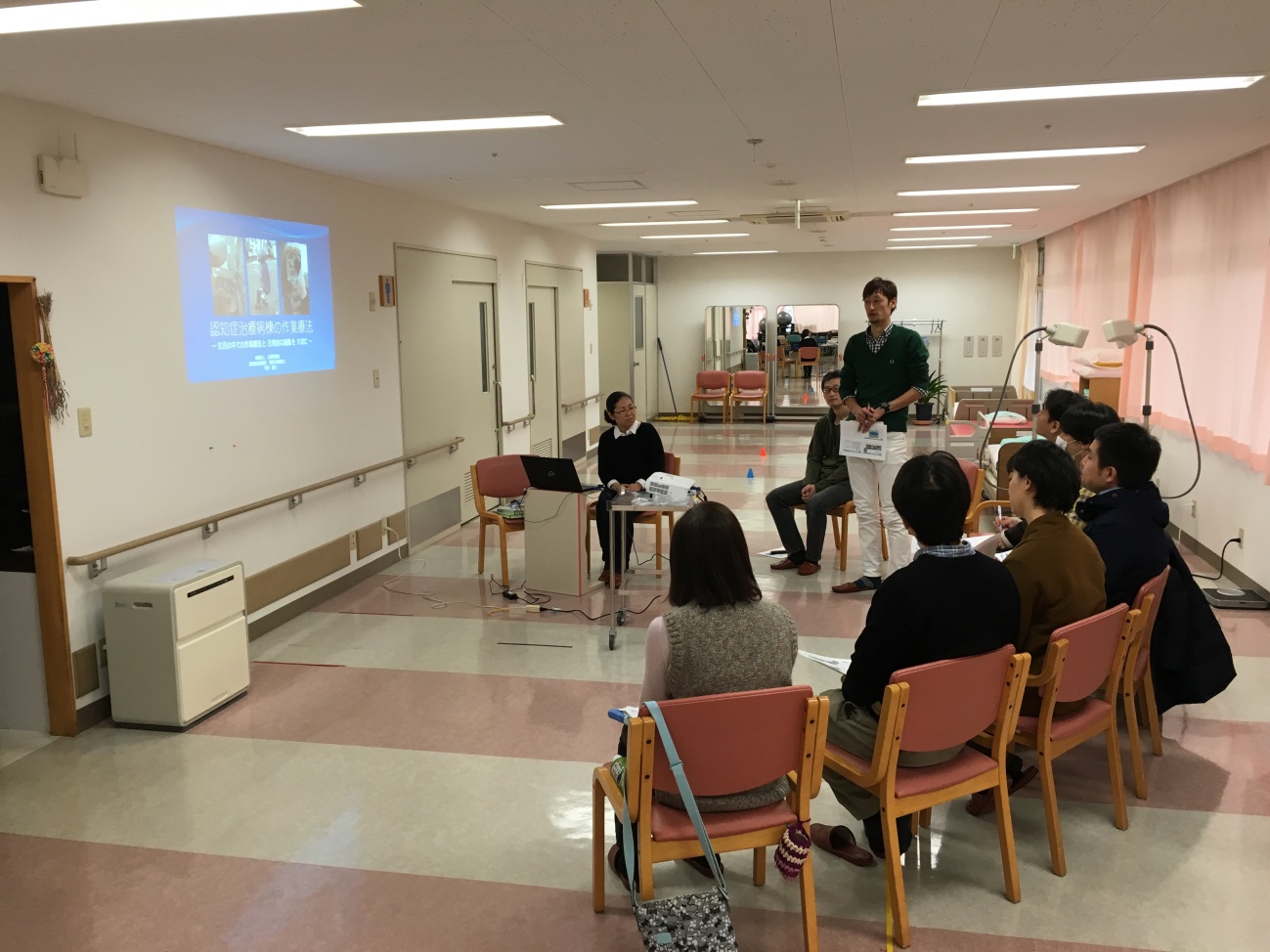 